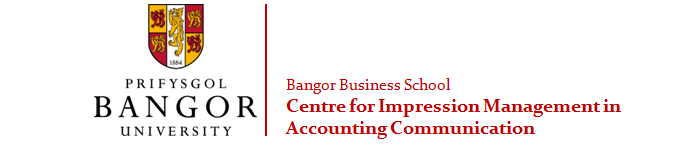 CENTRE FOR IMPRESSION MANAGEMENT IN ACCOUNTING COMMUNICATION (CIMAC) LAUNCHFRIDAY, 15 JUNE 20121.00 - 4.15BANGOR BUSINESS SCHOOL (Room Alun 0.01)http://cimac.bangor.ac.uk/TimeSpeakerTopic1.00-1.05Prof. John Thornton, Head of Bangor Business SchoolWelcome to BBS1.05-1.15Prof. Lynn Hodgkinson, Director of CIMACOpening address1.15-1.45Prof. Niamh Brennan (UCD) & Dr. Doris Merkl-Davies (Bangor)Impression management in accounting narratives1.45-2.15Prof. Vivien Beattie (Glasgow) & Prof. Mike Jones (Bristol)Impression management in graphs2.15-2.45Prof. Lynn Hodgkinson (Bangor) & Dr. Jo Wells (Bangor)Impression management and share option grants 2.45-3.15Coffee break3.15-3.45Prof. Jane Davison (Royal Holloway)Impression management and the visual3.45-4.15Prof. Steve Young (Lancaster)Earnings management4.15-4.45Tea & coffee